Экстренная всероссийская онлайн-конференция09.04.2020гКак школам организовать работу и обучение в период пандемии коронавируса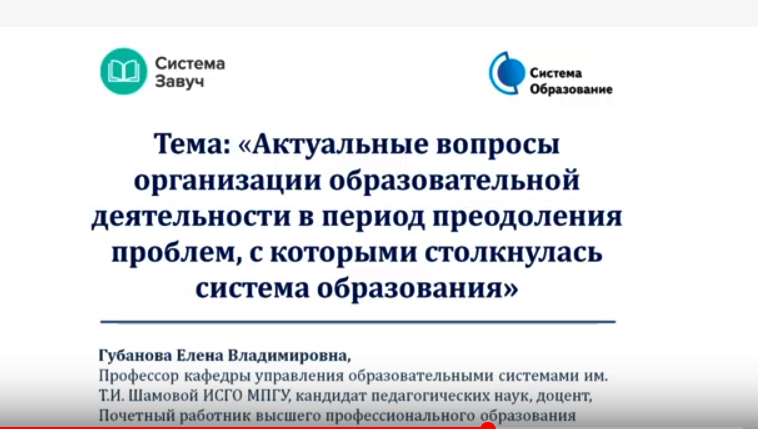 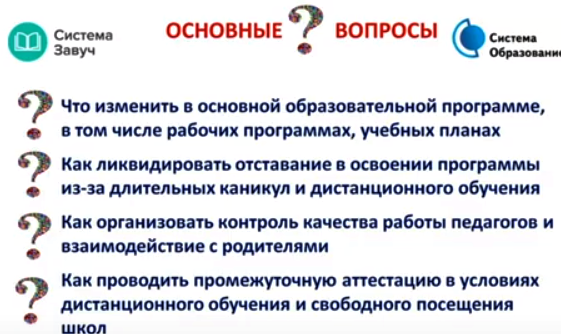 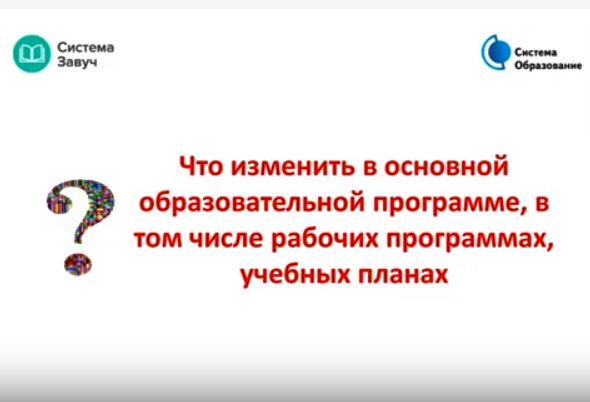 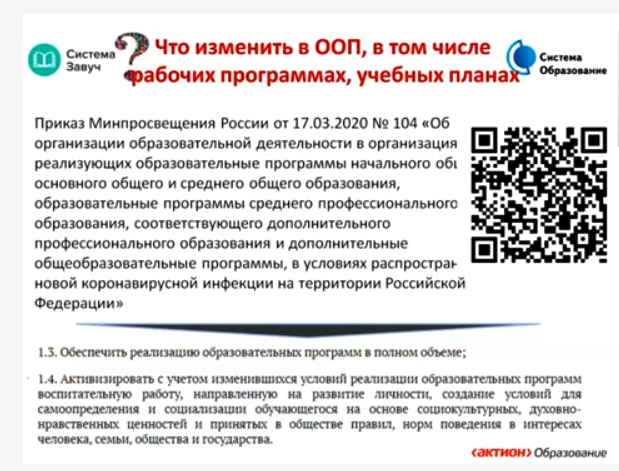 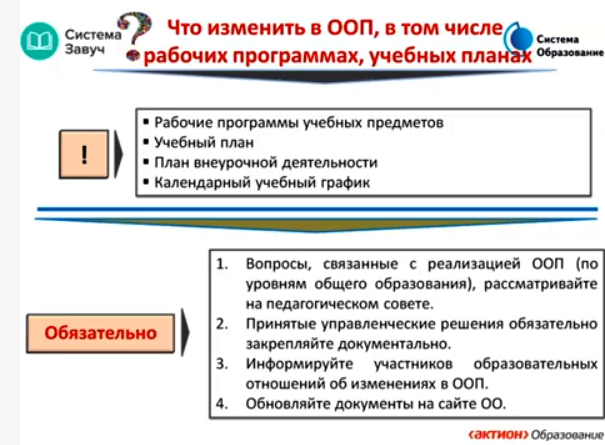 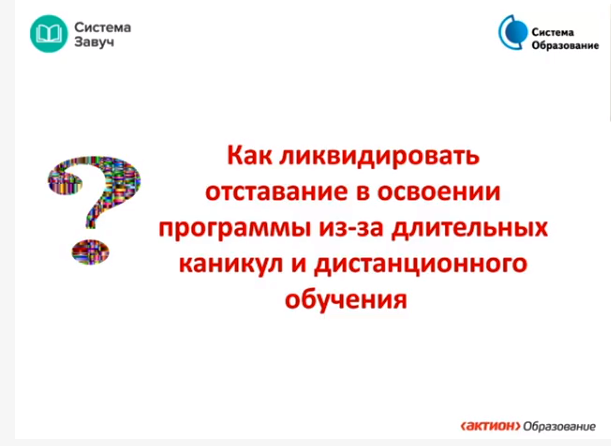 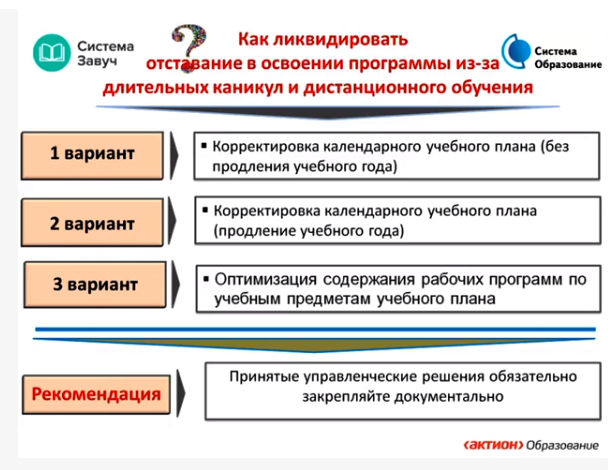 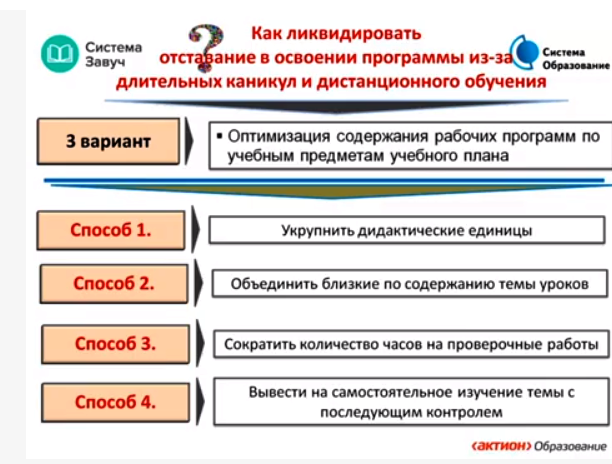 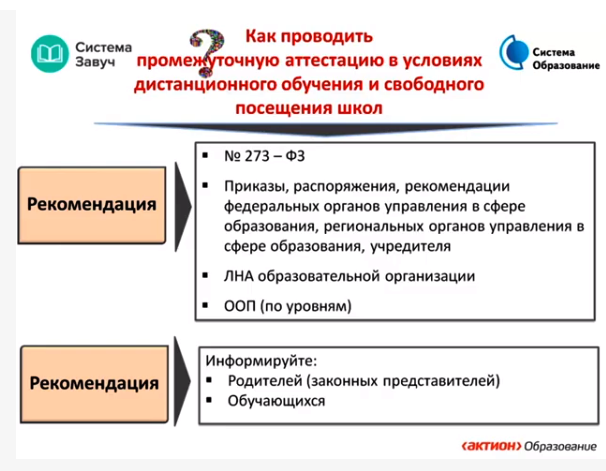 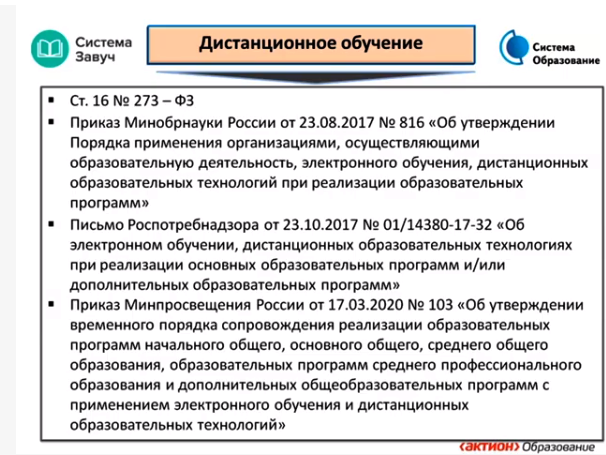 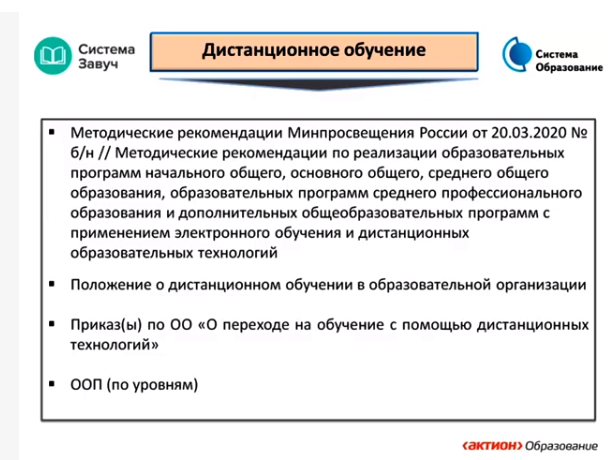 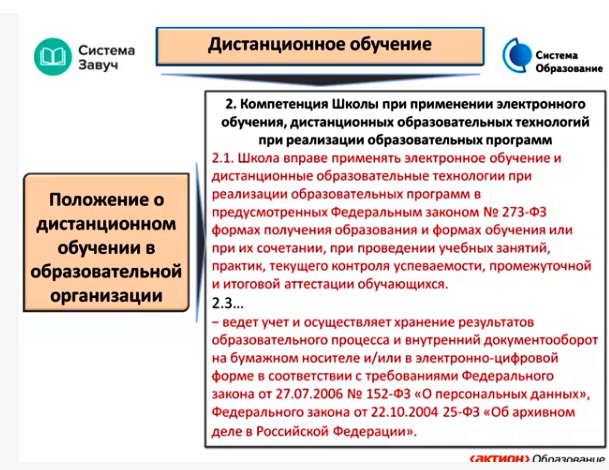 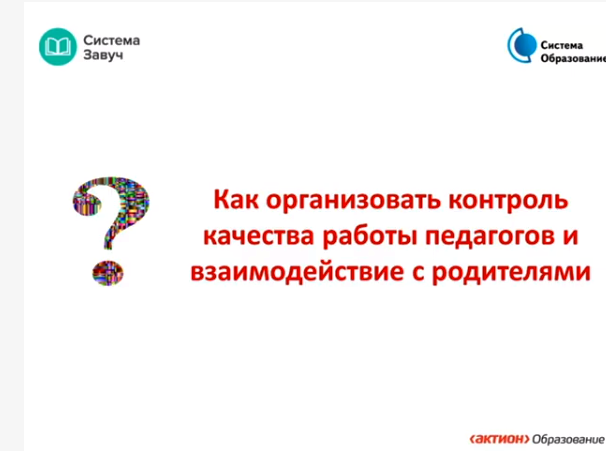 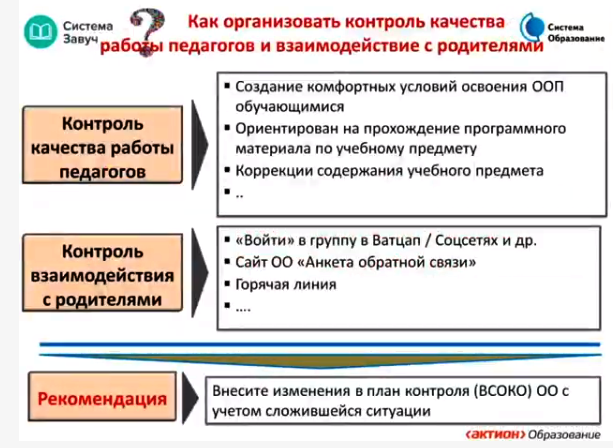 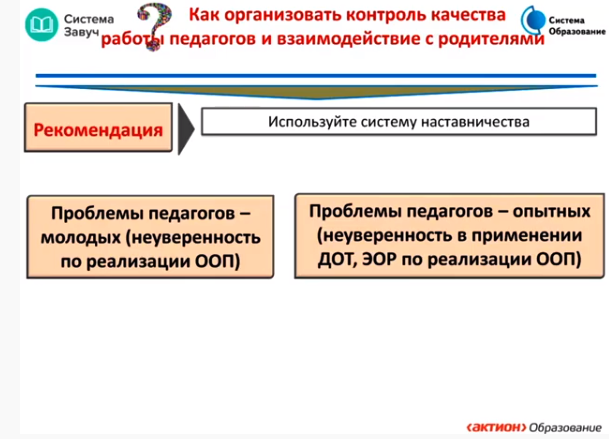 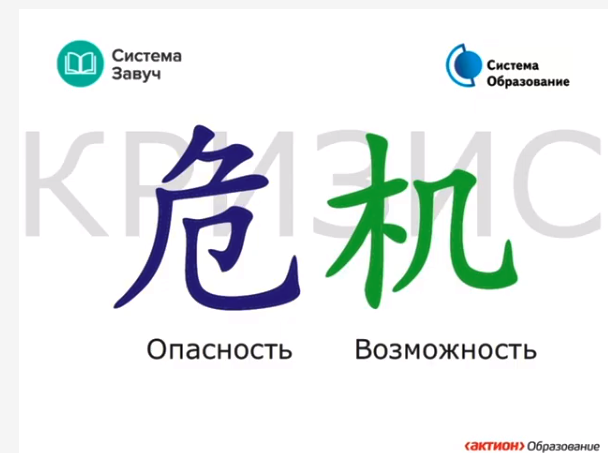 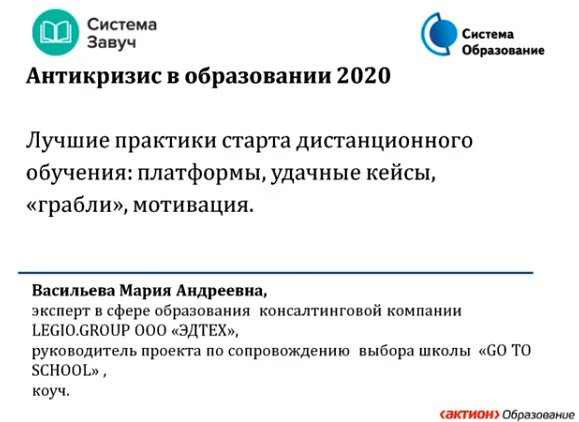 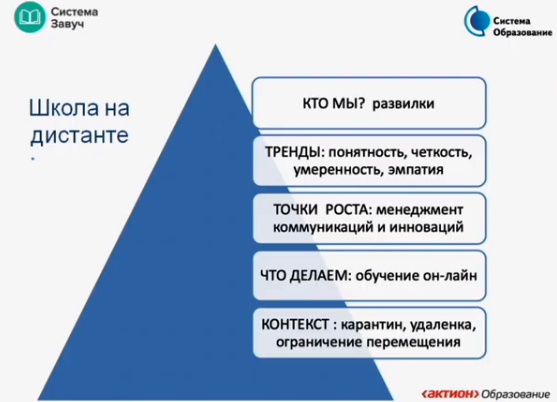 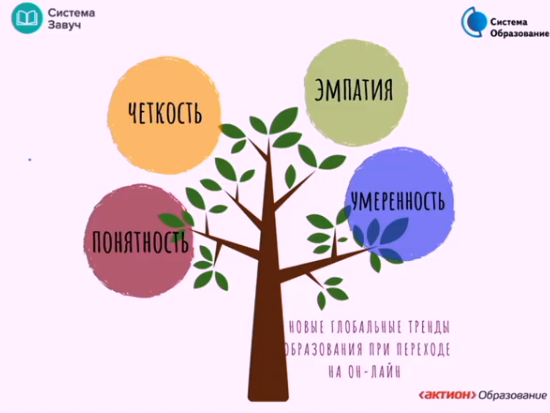 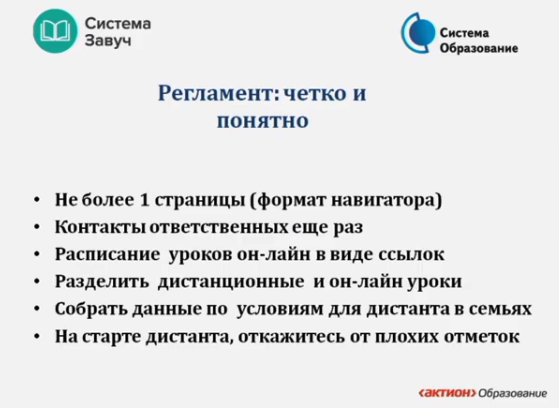 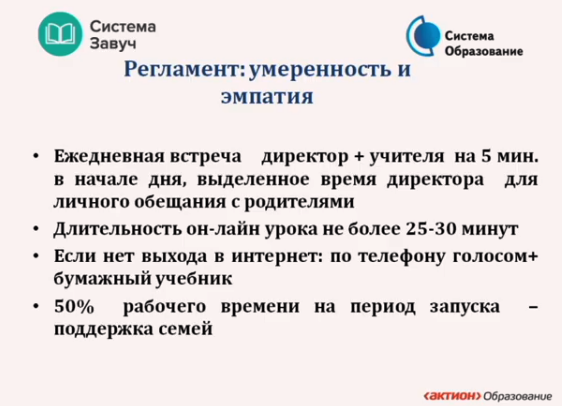 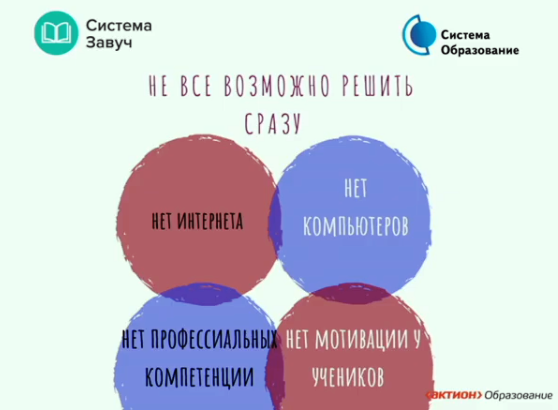 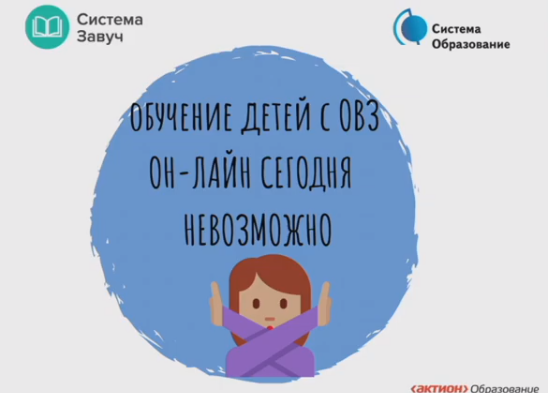 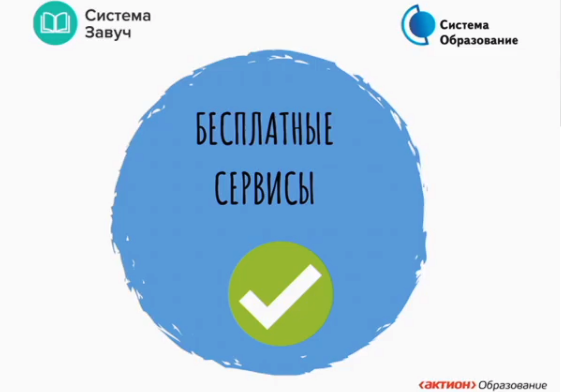 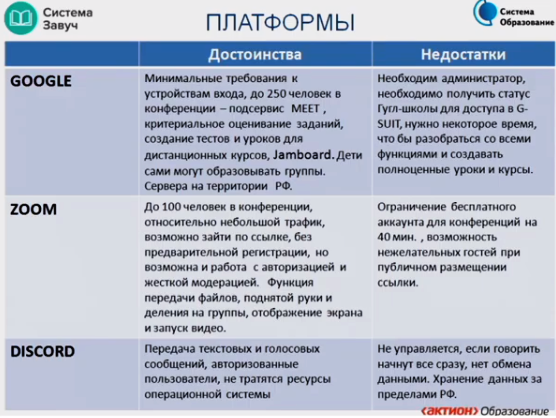 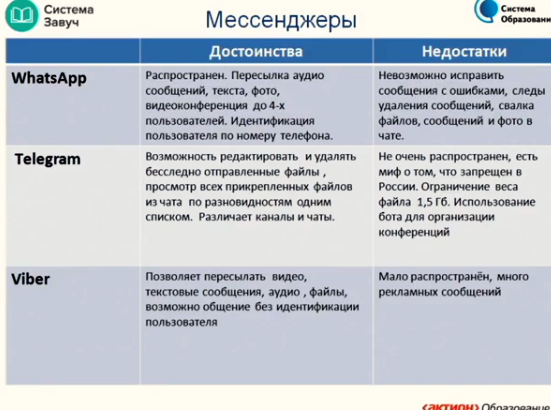 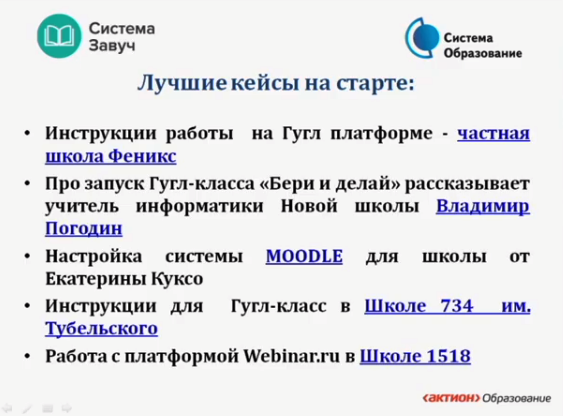 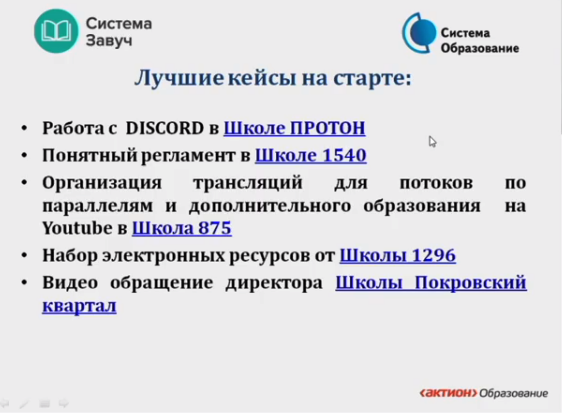 Видеозапись конференции будет доступна через несколько дней в Системе Завуч и в Системе Образование, а также на странице мероприятия https://obraz.seminar.ru/